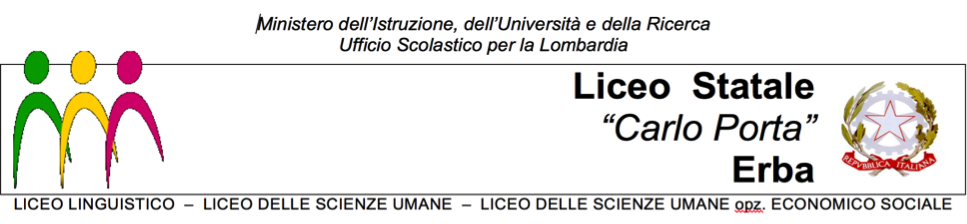 ALLEGATO AL
DOCUMENTO DEL CONSIGLIO DI CLASSECLASSE 5A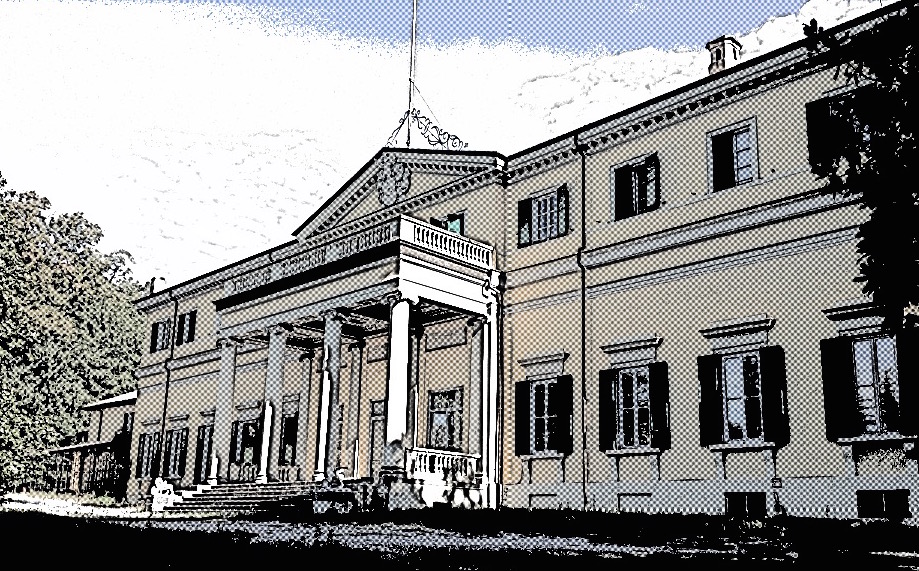 PROGRAMMI SVOLTI NELL’ANNO SCOLASTICO 2017/2018PROGRAMMA EFFETTIVAMENTE SVOLTO IL RUOLO DELLO STATO NELL’ECONOMIAL’economia mistaLe funzioni economiche dello StatoLe spese pubbliche e le entrate pubbliche: imposte, tasse e contributiIL BILANCIO PUBBLICO E LA PROGRAMMAZIONE ECONOMICAI caratteri del bilancio pubblicoI principi del bilancio pubblicoIter di approvazione del bilancio preventivoLa manovra economicaLA SOLIDARIETA’ ECONOMICO-SOCIALELo Stato sociale e i suoi caratteriL’introduzione dello Stato sociale in ItaliaLa previdenza sociale e gli enti previdenziali. Il sistema della previdenza sociale. Definizioni di infortunio e di malattia professionale.Il terzo settoreLE NUOVE DIMENSIONI DEI RAPPORTI INTERNAZIONALILa globalizzazione e i suoi caratteriI vantaggi e gli svantaggi della globalizzazioneIl ruolo delle multinazionaliLO STATO E FORME DI STATOLo Stato e i suoi elementi costitutiviLo Stato liberale e la sua crisiLo Stato socialistaLo Stato totalitario: fascismo e nazismoLo Stato democraticoI RAPPORTI TRA GLI STATIL’ordinamento e le relazioni internazionaliLe fonti del diritto internazionaleL’Italia e l’ordinamento giuridico internazionaleL’ONU e i suoi organi principaliLa NATO: origini e principi ispiratoriL’UNIONE EUROPEALe origini storicheLe tappe dell’Unione europeaGli organi dell’Unione europea: solo elenco e definizione  Le fonti del diritto comunitario la cittadinanza europea e il trattato istitutivo della Costituzione europeaLA COSTITUZIONE ITALIANAIl fondamento democratico e gli strumenti di democrazia direttaLa petizione, l’iniziativa di legge popolare e il referendumL’uguaglianzaIl lavoro come diritto e dovereLa scelta regionalisticaL’internazionalismoLE PRINCIPALI LIBERTA’ CIVILILa tutela della libertà personaleLa libertà di circolazione e di soggiornoLa libertà di manifestazione del pensieroLe garanzie giurisdizionaliLA FUNZIONE LEGISLATIVA. IL PARLAMENTODemocrazia diretta e corpo elettoraleI sistemi elettoraliLa composizione del Parlamento e il bicameralismoL’organizzazione e il funzionamento delle CamereL’iter legislativoLA FUNZIONE ESECUTIVA: IL GOVERNOLa composizione e la formazione del GovernoLe funzioni del Governo: decreti legge e decreti legislativiGLI ORGANI DI CONTROLLO COSTITUZIONALEIl ruolo costituzionale del Presidente della RepubblicaElezione e durata della carica del Presidente della RepubblicaIl ruolo della Corte costituzionaleLa sua composizione e il giudizio sulla legittimità delle leggiLA MAGISTRATURAIl ruolo dei magistratiGiurisdizione civile, penale e amministrativaL’indipendenza della magistratura e il CSMI sottoscritti: Gerosa Silvia e Pariani Sara, studenti della classe 5a sezione A dichiarano che in data 11 maggio 2018 è stato sottoposto alla classe il programma effettivamente svolto di Diritto ed Economia politica(Firme autografe sostituite a mezzo stampa ai sensi dell’art. 3, comma 2 del decreto legislativo n.39/1993)[da cancellare nell’originale su cui firmano a mano gli studenti]Erba,15 maggio 2018   IL DOCENTEProf.ssa Patrizia Ferrari ___________________________________________________(Firma autografa sostituita a mezzo stampa ai sensi dell’art. 3, c. 2 del DLgs n.39/1993)  PROGRAMMA EFFETTIVAMENTE SVOLTO FINO AL 15 MAGGIO 2018Cause ed effetti della Rivoluzione IndustrialeEtà Vittoriana: contesto storico e sociale; compromesso vittorianoCharles Dickens, vita e opere, brano “Coketown”, “Oliver Twist” (film)Elizabeth Gaskell, Mary BartonHermann Melville, Moby DickEstetismo: Oscar Wilde, vita e opere; The Picture of Dorian Gray, prefazione.Modernismo e tecniche narrative: monologo interiore e flusso di coscienza.James Joyce, vita e opere; da Dubliners “It had begun to snow again”Virginia Woolf, Mrs. Dalloway (film)Postmodernismo: Samuel Beckett, from Waiting for Godot “Nothing can be done”I Diritti Umani e la Carta dei DirittiLa libertà di pensiero e di parola; “The Destruction of Words” da 1984 di G. OrwellIl discorso pubblico: M.L. King “I have a dream” e Steve Jobs (Università di Stanford) Il diritto al lavoro, il diritto all’Istruzione e le Competenze Chiave europee (2006)Le sfide sociali ed economiche del nostro secolo: globalizzazione e sostenibilità; Auroville.PROGRAMMA CHE SI PRESUME DI SVOLGERE DOPO IL 15 MAGGIORevisione degli argomenti svolti.I sottoscritti SILVIA GEROSA e SARA PARIANI, studenti della classe 5a sezione A dichiarano che in data 4 maggio 2018 è stato sottoposto alla classe il programma effettivamente svolto di INGLESE(Firme autografe sostituite a mezzo stampa ai sensi dell’art. 3, comma 2 del decreto legislativo n.39/1993)Erba, 4 maggio 2018   IL DOCENTELetizia Divino___________________________________________________(Firma autografa sostituita a mezzo stampa ai sensi dell’art. 3, c. 2 del DLgs n.39/1993)  PROGRAMMA EFFETTIVAMENTE SVOLTO FINO AL 15 MAGGIO 2018Kant: il criticismo e i suoi nemici; Critica della ragion pura: le origini del problema, la scienza e le tipologie di giudizi, i giudizi sintetici a priori, la metafora della rivoluzione copernicana, estetica trascendentale: le forme a priori della sensibilità, spazio e tempo; l’analitica trascendentale: il rapporto tra intelletto e sensibilità; le categorie; fenomeno e noumeno; la dialettica trascendentale (cenni); Critica della ragion pratica: i principi pratici, la legge morale come imperativo categorico, formalismo dell’etica e autonomia della legge, i postulati della ragione praticaL'idealismo e Hegel: introduzione all'idealismo, i capisaldi della filosofia hegeliana (risoluzione del finito nell'infinito, panlogismo), la funzione della filosofia, la dialettica, l'articolazione del sistema hegeliano; La Filosofia dello Spirito: lo spirito oggettivo, lo stato etico e l'organicismo; lo Spirito assoluto: arte, religione e filosofia; le reazioni all'hegelismo, la destra e la sinistra hegeliane Feuerbach: antropologia e teologia (Lettura del brano "Cristianesimo e alienazione religiosa a pp. 86-87 del libro di testo, righe 1-19)Marx: La critica della filosofia hegeliana, a Feuerbach e allo stato liberale; il materialismo storico e il materialismo dialettico, la critica della religione; l’alienazione; il Capitale e la teoria del plusvalore, l’avvento del comunismo; (Lettura di brani tratti da diverse opere, allegati al programma cartaceo)Schopenhauer: il mondo come rappresentazione, il mondo come volontà, il pessimismo cosmico, le vie della liberazione (estetica, morale e ascetismo)Kierkegaard: l'impianto anti-hegeliano (il Singolo, la possibilità, la verità soggettiva); la scelta e gli stadi dell'esistenza: stadio estetico e stadio etico, lo stadio religioso, la figura di Abramo; angoscia e disperazione (Lettura del brano tratto da Kierkegaard, Timore e tremore, in Opere, a cura di C. Fabro, Sansoni Editore, Firenze 1972, pp.66-68, allegato al programma cartaceo)Positivismo: i caratteri generali del positivismo; Spencer: l'Inconoscibile; la filosofia e l'evoluzioneSpiritualismo: Bergson; il tempo spazializzato e il tempo della coscienza; l'evoluzione creatrice (cenni) (Lettura del brano tratto da H. Bergson, Saggio sui dati immediati di coscienza, II, in Opere, Milano 1986 sul tema del tempo, allegato al programma cartaceo) Nietzsche: Apollineo e dionisiaco; la morte di Dio e il nichilismo, la dottrina dell’eterno ritorno; l’Oltreuomo e la volontà di potenza; la critica della morale e la transvalutazione dei valori (Lettura dell'aforisma 125 della Gaia scienza p. 402 del libro di testo e del brano tratto da F. Nietzsche, Così parlò Zarathustra, Della visione e dell'enigma, Mondadori, Milano 2001, pp. 146-149, allegato al programma cartaceo)Freud: origine e metodo della psicoanalisi, il sogno e le vie di accesso all'inconscio, la struttura della psiche umana; Marx, Nietzsche e Freud maestri del sospetto (lettura del testo di Ricoeur tratto da P. Ricoeur, Dell’interpretazione. Saggio su Freud, Il Saggiatore, Milano, 1967, allegato al programma cartaceo)Sartre: l’analisi dell’esistenza; l'essere in sé e essere per sé; la libertà, l’assurdo e la nausea (cenni) PROGRAMMA CHE SI PRESUME DI SVOLGERE DOPO IL 15 MAGGIO------------I sottoscritti Gerosa Silvia e Pariani Sara, studenti della classe 5a sezione A dichiarano che in data 8 maggio 2018 è stato sottoposto alla classe il programma effettivamente svolto di Filosofia(Firme autografe sostituite a mezzo stampa ai sensi dell’art. 3, comma 2 del decreto legislativo n.39/1993)Erba,   8 maggio 2018   IL DOCENTE                     Diana Gianola___________________________________________________(Firma autografa sostituita a mezzo stampa ai sensi dell’art. 3, c. 2 del DLgs n.39/1993)  PROGRAMMA EFFETTIVAMENTE SVOLTO FINO AL 15 MAGGIO 2018STATO TOTALITARIO E STATO SOCIALELo Stato totalitario. Il totalitarismo secondo Hannah Arendt: tratti distintivi. Lo Stato sociale. Un nuovo modello di rapporto tra Stato e società. Luci e ombre del Welfare State. Declino o riorganizzazione del Welfare? Le caratteristiche del welfare state italiano.  LA GLOBALIZZAZIONE. I termini del problema. Presupposti storici della globalizzazione, Le diverse facce della globalizzazione. La globalizzazione economica: globalizzazione commerciale e produttiva, la delocalizzazione. La globalizzazione politica: lo spazio transnazionale, la democrazia esportata. La globalizzazione culturale: l’omogeneizzazione dei comportamenti e dei costumi. Globale o locale?Spunti di ricerca sociologia. Mc. Luhan e il villaggio globale. Appadurai e Rizter: rapporto fra locale e globale. Marc Augè e i non luoghi. I molteplici volti dell’identità. Aspetti positivi e negativi della globalizzazione. Posizioni critiche. I no global. La teoria della decrescita. La coscienza globalizzataLettura: Zygmunt Bauman, La solitudine del cittadino globale, Feltrinelli, Milano 2004, pp. 23-26Materiali multimediali: Visione dell’episodio “Caduta libera” all’interno della serie “Black Mirror”, stagione n.3LA SOCIETA’ MULTICULTURALEAlle origini della multiculturalità. Dinamiche multiculturali dal mondo antico allo Stato Moderno. La conquista del “Nuovo Mondo”. I flussi migratori del Novecento. La decolonizzazione. Il crollo del comunismo. La storia” e l’instabilità internazionale. recente: le “primavere arabe” e l’instabilità internazionale.  Dall’uguaglianza alla differenza. Il valore dell’uguaglianza. Il valore della diversità, La ricchezza della diversità. Dalla multiculturalità al multiculturalismo. I tre modelli dell’ospitalità agli immigrati: istituzionalizzazione della diversità, modello assimilazionista, il modello pluralista. Il multiculturalismo è possibile? Il multiculturalismo è auspicabile? La prospettiva interculturale.  IL MONDO DEL LAVORO E LE SUE TRASFORMAZIONIL’evoluzione del lavoro. La nascita della classe lavoratrice. I proletari e l’analisi di Marx. Le trasformazioni del lavoro dipendente. Il settore dei servizi: espansione e cambiamenti. Tra mercato e Welfare: il terzo settore. Il mercato del lavoro. La legge della domanda e dell’offerta. Le caratteristiche peculiari del mondo del lavoro. La valutazione quantitativa del mercato del lavoro. Il fenomeno della disoccupazione. Interpretazioni della disoccupazione: la disoccupazione come colpa individuale e come problema sociale. Il lavoro flessibile. La nozione di flessibilità. Dal posto fisso a quello mobile. La situazione italiana: il Libro Bianco di Biagi, la Legge Biagi, il Jobs Act. La flessibilità: risorsa o rischio?PROGRAMMA CHE SI PRESUME DI SVOLGERE DOPO IL 15 MAGGIOLettura: Renato Brunetta: “Il problema delle imprese? Esiste ancora poca flessibilità” in “Il Giornale di Sicilia”, 30 agosto 2006Lettura: Luciano Gallino: “L’economia schiaccia la politica” in “Il Mattino”, 27 agosto 2006Materiali multimediali: Visione del film “Un gatto in tangenziale”Materiali multimediali: Visione del film  “Generazione 1000 euro” – 2008, Massimo VenierLe sottoscritte Sara Pariani e Silvia Gerosa, studentesse della classe 5a sezione A dichiarano che in data 8 maggio 2018 è stato sottoposto alla classe il programma effettivamente svolto di  Scienze Umane.(Firma autografa sostituita a mezzo stampa ai sensi  dell’art. 3, comma 2 del decreto legislativo n.39/1993)Erba,  08 maggio 2018   IL DOCENTEClaudia Speziale(Firma autografa sostituita a mezzo stampa ai sensi dell’art. 3, c. 2 del DLgs n.39/1993)  PROGRAMMA EFFETTIVAMENTE SVOLTO FINO AL 15 MAGGIO 2018Teoria: Linguaggio specifico della materia (parti del corpo esterne, posizioni del corpo nello spazio).Azioni motorie sui tre piani di riferimento (piano sagittale, frontale e orizzontale e assi che li formano); differenza tra attitudine di appoggio e di sospensione.Principali qualità motorie (fisiche e psico-fisiche) con definizione, caratteristiche e metodologie di sviluppo. Anatomia dell’apparato locomotore: principali ossa, muscoli e articolazioni; nomi tecnici, caratteristiche e tipologie.Storia delle Olimpiadi dell’era moderna (1896 - 2016) e cenni sulle antiche (776 a.c.- 393 d.c.).Pronto soccorso sui danni muscolari, ossei e articolari in base alla gravità (modalità d’intervento, tempi di recupero, conseguenze). Primo soccorso con trattazione particolare delle operazioni di valutazione primaria e RCP (rianimazione cardio - polmonare).Categorie degli alimenti: macro - alimenti che apportano calorie, esempi pratici.Concetto di Dieta e principi base. Dieta a zona e mediterranea (le due piramidi alimentari, principali esponenti, particolari distintivi, analogie e differenze).Pratica: Test in entrata sulle principali qualità motorie.Esercizi su qualità coordinative: scioltezza, coordinazione, equilibrio, abilità, agilità.Esercizi su qualità condizionali: resistenza, forza, potenza, velocità.Andature coordinative e ritmiche con esercizi relativi di tipo: occhio-mano e occhio-piede. Esercizi di destrezza con palle o di controllo posturale statico e dinamico.  Partecipazione a fasi interne e esterne dei campionati studenteschi: corsa campestre, atletica su pista, torneo di pallavolo per classi.Giochi sportivi di squadra: pallacanestro e pallavolo.Gesti fondamentali individuali e partite con spiegazione completa sul regolamento, tecnica, tattica, storia e principali infrazioni di gioco. PROGRAMMA CHE SI PRESUME DI SVOLGERE DOPO IL 15 MAGGIOGiochi sportivi: pallavolo, calcetto. Atletica Leggera (andature pre atletiche).Ripasso degli argomenti teorici trattati nel programma d’esame.Le sottoscritte Pariani Sara e Gerosa Silvia, studentesse della classe 5a sezione A dichiarano che in data 11 maggio 2018 è stato sottoposto alla classe il programma effettivamente svolto di Scienze Motorie(Firme autografe sostituite a mezzo stampa ai sensi dell’art. 3, comma 2 del decreto legislativo n.39/1993)Erba, 11 maggio 2018   IL DOCENTEF.to Prof. GIANCARLO CICERI                                                                                                                                                                                                            (Firma autografa sostituita a mezzo stampa ai sensi dell’art. 3, c. 2 delPROGRAMMA EFFETTIVAMENTE SVOLTO FINO AL 15 MAGGIO 2018La programmazione è stata scandita in moduli che, per quanto è stato possibile, sono stati strutturati in modo da offrire un approccio interdisciplinare, soprattutto con riferimento alla letteratura italiana. Modulo: L’epoca dell’Imperialismo e del Naturalismo L’Italia dalla sinistra storica alla crisi di fine secolo (vol. 2)La sinistra storica al potereCome fare gli italiani?Dallo stato forte di Crispi alla crisi di fine secoloDalla prima alla seconda rivoluzione industrialeLa rivoluzione della luce e dei mezzi di comunicazioneLa catena di montaggio e la rivoluzione dei trasportiIl capitalismo monopolistico e finanziarioLa crescita demografica e la nascita della medicina moderna             La società dell’ottocento e le sue contraddizioni              (studio autonomo con l’ausilio della presentazione in Power Point) Le grandi potenzeLa Francia della Terza RepubblicaLa Germania di BismarckL’età vittorianaLa guerra civile AmericanaLa nascita del GiapponeLa spartizione imperialistica del mondoL’imperialismo: la competizione globaleLa spartizione dell’Africa e la conferenza di BerlinoLa spartizione dell’Asia e l’espansionismo americano             La società di massa (vol. 3)             Che cos’è la società di massa             Il dibattito politico e sociale             Il nuovo contesto culturale             Le illusioni della “Belle Époque”             Nazionalismo e militarismo             Il dilagare del razzismo             L’invenzione del complotto ebraico             L’affare Dreyfus             Il sogno sionista             Il potere e la seduzione delle masse             Il risveglio dei nazionalismi nell’impero asburgico             Verso la prima guerra mondiale             L’età giolittiana. L’emigrazione italiana.             I caratteri generali dell’età giolittiana             Il doppio volto di Giolitti e l’emigrazione italiana             Tra successi e sconfitte             La cultura italiana             Documenti e storiografia             R. Kipling, Il fardello dell’uomo bianco       Pascoli, La grande proletaria si è mossa.              G. Salvemini, Il “ministro della malavita”Modulo: La grande guerra tra storia e culturaLa prima guerra mondialeCause ed inizio della guerraL’Italia in guerraLa grande guerraL’inferno delle trinceeLa tecnologia al servizio della guerraIl fronte interno e la mobilitazione totaleIl genocidio degli armeni  Dalla svolta del 1917 alla conclusione del conflittoI trattati di pace             La rivoluzione russa             L’impero russo nel XIX Secolo             Tre rivoluzioni             La nascita dell’URSS             L’URSS di Stalin             L’arcipelago gulag            Documenti e storiografia            B. Bongiovanni, Il secolo breve da La periodizzazione del Novecento            N. Bobbio, L’utopia capovolta            La fotografia al servizio della propaganda            Il concetto di rivoluzione            Lenin ha tradito Marx?Modulo: I regimi totalitari. Il fascismo e il nazismo.              Il primo dopoguerra             I problemi del dopoguerra             Il disagio sociale             Il biennio rosso             Dittature, democrazie e nazionalismi             Le colonie e i movimenti indipendentisti             L’Italia tra le due guerre: il fascismo             La crisi del dopoguerra             Il biennio rosso in Italia             La conquista del potere             L’Italia fascista             L’Italia antifascista       La crisi del 1929.              Gli anni “ruggenti”             Il “Big Crash”                       Roosevelt e il “New Deal”La Germania tra le due guerre: il nazismo La repubblica di WeimarDalla crisi economica alla stabilitàLa fine della repubblica di WeimarIl nazismoIl terzo reichEconomia e societàIl mondo verso la guerra	Giappone e Cina tra le due guerreCrisi e tensioni in EuropaLa guerra civile in SpagnaLa vigilia della guerra mondialeLa seconda guerra mondiale. Shoah e resistenza1939-40: la “guerra lampo”1941: la guerra mondialeIl dominio nazista in EuropaI campi della morte: la persecuzione degli ebrei             1942-43: la svolta1944-45: la vittoria degli alleatiDalla guerra totale ai trattati di paceLa guerra e la resistenza in Italia da 1943 al 1945             Temi di approfondimento:             Adesione alle iniziative previste dal Ministero e organizzate dall’Istituto in occasione della “Giornata             della Memoria”.             Video di approfondimento:             Video proposti dal libro di testo: La Marcia su Roma; La grande crisi; La gestualità di Hitler;                                                                               Documenti e storiografia	B. Mussolini, Il programma di San Sepolcro, Il discorso del bivacco             F.D.Roosevelt, Il “New Deal”La “soluzione finale” della questione ebraica (Protocollo di Wannsee)	Brani tratti da I sommersi e i salvati di P. Levi	Una guerra civile: saggio storico sulla moralità nella Resistenza di Claudio PavoneModulo: Il secondo dopoguerra      Le origini della guerra fredda      Il processo di Norimberga      Gli anni difficili del dopoguerra      La divisione del mondo      La propaganda del piano Marshall      La grande competizione      La comunità europea  PROGRAMMA CHE SI PRESUME DI SVOLGERE DOPO IL 15 MAGGIOApprofondimenti a cura degli studenti (presentati alla classe)            La decolonizzazioneLa decolonizzazione e il neocolonialismoLa distensioneLa contestazione del sessantottoL’Italia repubblicanaGli anni di piomboI sottoscritti Silvia Gerosa e Sara Pariani, studenti della classe 5a sezione A dichiarano che in data 10 maggio 2018 è stato sottoposto alla classe il programma effettivamente svolto di storia.(Firme autografe sostituite a mezzo stampa ai sensi dell’art. 3, comma 2 del decreto legislativo n.39/1993)Erba, 10 maggio 2018                                                                    IL DOCENTEF.to Rafaella Tonfi   ___________________________________ (Firma autografa sostituita a mezzo stampa ai sensi dell’art.PROGRAMMA EFFETTIVAMENTE SVOLTO FINO AL 15 MAGGIO 2018La programmazione è stata scandita in moduli di diversa tipologia (moduli storico-culturali, sui generi letterari, sull’autore, sull’opera, su di un tema specifico), sottolineando così la pluralità di approcci possibili al testo letterario, che è rimasto, comunque, sempre prioritario in ogni intervento. Modulo “incontro con l’autore”: Giacomo Leopardi.La vitaIl “male di vivere” di Leopardi La poetica del “vago e indefinito”Le opereDa I canti:L’infinito La sera del dì di festa  Il passero solitario A Silvia La quiete dopo la tempesta Il sabato del villaggio  Alla lunaA se stessoLa ginestra (vv.1-58; v.297-317)Dallo ZibaldoneLa teoria del piacereIl vago, l’indefinitoDa Pensieri: La noia ( LXVIII)Da Operette morali:  Dialogo della natura e di un islandeseDialogo di Torquato Tasso e del suo Genio familiareDialogo di un venditore di almanacchi e di un passeggereModulo storico-culturale (italiano-storia):L’epoca dell’Imperialismo e del NaturalismoIl naturalismo francese e il verismo italianoIl verismo di G. VergaIl ciclo dei vintiLettura e analisi di:NeddaPrefazione a L’amante di GramignaDa Vita dei campi:Rosso Malpelo       I Malavoglia Modulo su un genere letterario:       La poesia tra Simbolismo e Decadentismo.            Particolarità stilistiche e tematiche dei poeti italianiG. D’Annunzio. G. Pascoli.I Crepuscolari: G. Gozzano.G. D’Annunzio	Il piacere: trama	Da Alcyone:La sera fiesolanaLa pioggia nel pineto G. Pascoli	Da Prose:La poetica del fanciullino	Da Myricae:	LavandareX agostoTemporale	Novembre	Da Canti di Castelvecchio:	Il gelsomino notturno	Da Poemetti:	Digitale purpurea            Lettura e analisi del discorso: La grande proletaria si è mossa            G. Gozzano	Da I colloqui:             L’amica di nonna SperanzaModulo storico-culturale (italiano-storia):La grande guerra tra storia e cultura. L’influenza della cultura sulla storia Le avanguardie: i Futuristi.F.T. MarinettiManifesto del futurismoManifesto tecnico della letteratura futurista 	G. Ungaretti	Da L’allegria:Il porto sepoltoVeglia	Mattina            Fratelli	Soldati            C. Rebora: Voce di vedetta morta (raffronto con Ungaretti)Modulo tematico:       La crisi del soggetto L. Pirandello, I. Svevo.	Il disagio della civiltà. La crisi della modernità 	Il romanzo dell’Ottocento e il romanzo della crisi a confronto	I maestri del sospettoL. Pirandello e la frantumazione dell’io.da L’umorismo:La “forma” e la “vita”; La vecchia imbellettata	da Le novelle per un anno:            Ciàula scopre la luna	Il treno ha fischiato	La carriola             La signora Frola e il signor Ponza, suo genero	Il teatro: la maschera e la maschera nuda.           Sintesi di Sei personaggi in cerca d’autore, Enrico IV e Così è, se vi pare.	Il fu Mattia Pascal; Uno, nessuno e centomila           Visione della rappresentazione teatrale Enrico IV (trasmessa dalla RAI nel 1967)            I. Svevo e l’evoluzione della figura dell’inetto	L’evoluzione della figura dell’inetto in Una vita, Senilità e La coscienza di Zeno	La coscienza di Zeno	Modulo “incontro con l’autore”:       E. Montale 	Panoramica della poesia italiana del ‘900. U. Saba (Cenni)La crisi del soggetto in Montale. Il male di vivere.Le fasi della produzione poetica.	Da Ossi di seppia:	I limoni	Non chiederci la parola	Spesso il male di vivere ho incontrato	Meriggiare pallido e assorto	Forse un mattino andandoCigola la carrucola nel pozzoDa Le occasioni: 	La casa dei doganieri	Non recidere, forbice, quel volto	Da Satura:	Ho sceso, dandoti il braccio, almeno un milione di scale Modulo di narrativa:Panoramica della narrativa italiana attraverso letture individuali e diversificate effettuate nel corso del triennio da parte degli studenti degli autori più rappresentativi della storia della letteratura italiana.PROGRAMMA CHE SI PRESUME DI SVOLGERE DOPO IL 15 MAGGIOModulo sull’opera:       Il Paradiso di Dante: il viaggio come ricerca della verità.       I piani di lettura della Commedia      Il viaggio dantesco      Fonti letterarie di ispirazione       La catabasi classica e la catabasi dantesca: analogie e differenzeAnalisi e commento dei seguenti canti:	Paradiso: canti I, XVII, XXXIII.I sottoscritti Silvia Gerosa e Sara Pariani, studenti della classe 5a sezione A dichiarano che in data 10 maggio 2018 è stato sottoposto alla classe il programma effettivamente svolto di italiano.(Firme autografe sostituite a mezzo stampa ai sensi dell’art. 3, comma 2 del decreto legislativo n.39/1993)Erba, 10 maggio 2018   IL DOCENTEF.to Rafaella Tonfi_(Firma autografa sostituita a mezzo stampa ai sensi dell’art. 3, c. 2 del DLgs n.39/1993)  PROGRAMMA EFFETTIVAMENTE SVOLTO FINO AL 15 MAGGIO 2018Le funzioni e le loro proprietà: le funzioni reali di variabile reale, le proprietà delle funzioni e la loro composizione.I limiti: gli intervalli e gli intorni, la definizione di limite al finito e all’infinito, primi teoremi sui limiti.Il calcolo dei limiti: le operazioni sui limiti, le forme indeterminate (in particolare: ∞/∞ e 0/0), le funzioni continue, teorema di Weierstrass, definizione delle tipologie di discontinuità, gli asintoti di una funzioneLa derivata di una funzione: la derivata di una funzione, la retta tangente al grafico di una funzione, la continuità e la derivabilità, le derivate fondamentali, i teoremi sul calcolo delle derivate, la derivata di una funzione composta, le derivate di ordine superiore al primo, teoremi sulle funzioni derivabili (Rolle, Lagrange)Lo studio delle funzioni: le funzioni crescenti, decrescenti e le derivate; i massimi, i minimi e i flessi; massimi, minimi, flessi e derivata prima; lo studio di una funzione e ipotesi di graficoL'economia e le funzioni di una variabile: la funzione della domanda; la funzione dell’offerta; il prezzo di equilibrio; la funzione del costo, il costo medio e il costo marginale; PROGRAMMA CHE SI PRESUME DI SVOLGERE DOPO IL 15 MAGGIOLa funzione del ricavo, la funzione profitto.I sottoscritti Silvia Gerosa e Sara Pariani, studenti della classe 5a sezione A dichiarano che in data 10 maggio 2018 è stato sottoposto alla classe il programma effettivamente svolto di Matematica(Firme autografe sostituite a mezzo stampa ai sensi dell’art. 3, comma 2 del decreto legislativo n.39/1993)Erba, 10 maggio 2018  IL DOCENTEChiara  Invernizzi(Firma autografa sostituita a mezzo stampa ai sensi dell’art. 3, c3) PROGRAMMA EFFETTIVAMENTE SVOLTO FINO AL 15 MAGGIO 2018Le cariche elettriche: fenomeni elettrici e cariche microscopiche; l’elettrizzazione per strofinio, per contatto e per induzione elettrostatica; la legge di CoulombIl campo elettrico:il vettore campo elettrico; campo elettrico generato da cariche puntiformi e da una superficie piana; l’energia potenziale elettrica; il potenziale elettrico; il flusso del vettore campo elettrico attraverso una superficie.L’elettrostatica: l’equilibrio elettrostatico; conduttori in equilibrio elettrostatico; campo generato da un conduttore in equilibrio elettrostatico; la capacità elettrica; i condensatoriLa corrente elettrica: definizione di corrente elettrica; conduzione elettrica nei solidi; conduzione elettrica in liquidi e gas.I circuiti elettrici: i circuiti elettrici; le leggi di Ohm; resistori in serie e parallelo; la potenza elettrica (Effetto di Joule)Il campo magnetico: il magnetismo; cariche elettriche in movimento, Il motore elettrico, legge di Lorentz; effetti magnetici dell’elettricità (Oersted); legge di Biot-Savart, esperimento di Ampère (fili rettilinei paralleli), il magnetismo nella materia.L’induzione elettromagnetica: effetti elettrici del magnetismo (esperimenti di Faraday); l’induzione elettromagnetica (Legge di Faraday-Neumann-Lenz)PROGRAMMA CHE SI PRESUME DI SVOLGERE DOPO IL 15 MAGGIOCenni sulle onde elettromagnetiche, lo spettro elettromagnetico.I sottoscritti Silvia Gerosa e Sara Pariani, studenti della classe 5a sezione A dichiarano che in data 10 maggio 2018 è stato sottoposto alla classe il programma effettivamente svolto di Fisica(Firme autografe sostituite a mezzo stampa ai sensi dell’art. 3, comma 2 del decreto legislativo n.39/1993)Erba, 10 maggio 2018   IL DOCENTEChiara InvernizziPROGRAMMA EFFETTIVAMENTE SVOLTO FINO AL 15 MAGGIO 2018Ragione e Religione:Ricerca razionale: responsabili di fronte a se stessiCammino verso la maturità: conoscere se stessi Sogni e desideriEmozioni e azioni. Corpo e spirito, quale rapporto, quale risorsa?Morale ed etica Morale nel mondo contemporaneoCompito morale: costruire la propria statura di personaBene e male: quali criteri di giudizio Film: LA ROSA BIANCA di Marc RothemundConfronto morale laica – morale religiosaFondamento della morale cristiana: “il discorso della montagna” (Mt 5-7) Incontro con Avv. Olga Camossi: violenza sulle donne Etica delle relazioni:Uomo e donna nel progetto di DioRapporto uomo-donna: dalla maturità personale alla maturità di coppiaDall’amore adolescenziale all’amore maturoLa sessualità umana scelte e responsabilità Sacramento del matrimonio: peculiarità, senso e valoreResponsabilità di fronte alla sessualità: il mistero della vita nascentePROGRAMMA CHE SI PRESUME DI SVOLGERE DOPO IL 15 MAGGIOChiesa e società:Tematiche di attualità legate all’ambito sociale, etico: cenni di bioetica La sfida ecologica di Papa Francesco. L’enciclica Laudato Si –sulla cura della casa comune Le  sottoscritte  SILVIA GEROSA  e SARA PARIANI   studentesse della classe 5a sezione  A  dichiarano che in data 10 maggio 2018 è stato  sottoposto alla classe il programma effettivamente svolto di  RELIGIONE.f.to  SILVIA GEROSA 							f.to SARA PARIANI (Firme autografe sostituite a mezzo stampa ai sensi dell’art. 3, comma 2 del decreto legislativo n.39/1993)Erba,  10  maggio 2018   IL DOCENTEf.to CARLA  CONSONNI (Firma autografa sostituita a mezzo stampa ai sensi dell’art. 3, c. 2 del DLgs n.39/1993)  PROGRAMMA EFFETTIVAMENTE SVOLTO FINO AL 15 MAGGIO 2018Lingua Completamento del testo in adozione, Palmarès 2 Étape 17 Le discours indirect ; Les pronoms interrogatifs ; Les adverbes de lieu Étape 18 Le subjonctif présent ; Le but ; La nécessité ; Les prépositions par et pour Étape 19 Le subjonctif présent (emploi du) ; Le participe présent ; L'adjectif verbal ; Le gérondif Completamento dello studio dei verbi irregolari Passé simple Civiltà / Cultura Spécial JeunesAlimentationL’alimentation des adolescentsEcologieLycée Kyoto à Poitiers : le 1er lycée d’Europe à zéro énergie fossile (H.Q.E)Les lycéens jouent les architectes écolosOrientationOù s’inscrivent les jeunes françaises ?Témoignages sur le vifEmploiQuels rêves pour l’avenir ?Mon CV, ton CV, son CV…ErasmusDécouvrir l’Europe avec ErasmusErasmus, l’heure du bilanSportQuatre ados sur cinq préfèrent le sport aux jeux vidéoFaire du sport, pourquoi ?EngagementOù en est l’engagement ?L’engagement sur le vifDonner du sens à ses vacancesProfession ReporterEn avant la musiqueAdolescente (Bénabar)Papaoutai      (Stromae)L’économie en questionLes mots clés de l’économieLe développementLa mondialisationDonner du sens à la financeLa mode, fleuron de l’économie françaiseContrefaçon, non merciLe bémol du nucléaireLa République en détailLes principes de la RépubliqueLes incontournablesCharles Baudelaire *Albatros   (Les Fleurs du Mal, Spleen et Idéal, II)Enivrez-vous   (Petits Poèmes en prose, XXXIII)Arthur RimbaudMa bohèmeFred VargasL’homme aux cercles bleus(visione del film)La génération kangourou : Tanguy *(visione del film)Partecipazione allo spettacolo “Saint Germain des Prés” presentato da France Théâtre.* fotocopieLa sottoscritta Miriam Abbassi, studentessa della classe 5a sezione A dichiara che in data 11 maggio 2018 le è stato sottoposto il programma effettivamente svolto di  Francese(Firme autografe sostituite a mezzo stampa ai sensi dell’art. 3, comma 2 del decreto legislativo n.39/1993)Erba, 11 maggio 2018                                                                                                                   IL DOCENTE                                                                                                         Carla Ciminaghi(Firma autografa sostituita a mezzo stampa ai sensi dell’art. 3, c. 2 del DLgs n.39/1993)  PROGRAMMA EFFETTIVAMENTE SVOLTO FINO AL 15 MAGGIO 2018tra settecento e OttocentoFüssliL’incuboFrancisco GoyaLos fusilamientosIl sonno della ragione genera mostrijacques Louis David Il giuramento degli oraziMarat assassinatoNapoleone valica il Gran .s.bernardoAntonio CanovaAmore e psicheMonumento funebre a Maria Cristina d’AustriaNapoleone come Marte pacificatoreIl RomanticismoFriedrichViandante su un mare di nebbiaTurnerPioggia vapore,velocità Delacroix Donne di Algeri nei loro appartamentiLa libertà guida il popoloGericaultLa zattera della medusaHayezIl bacioI profughi di PargaIl realismo franceseDaumierGargantuapassato presente futuroVagone di terza classeCourbetL’origine del mondoFunerale ad ornans L’atelierGli spaccapietreMilletAngelusLe spigolatriciImpressionismo e dintorniManetLa colazione sull’ ErbaUn bar alle folies bergères MonetImpressione levar del soleCiclo della cattedrale di rouenSeuratUna domenica pomeriggio alla grande JatteLa crisi del rapporto arte societÀ alla fine dell’ OttocentoVan GoghI mangiatori di patateAutoritratti 1885  1888Studi da hiroshige ( susino in fiore)Campo di grano con volo di corviGauguinIl cristo gialloVisione dopo il sermoneAutoritrattoLo spirito dei morti vegliaCézanneRitratto del padreLa casa dell’impiccatoNatura morta con mele e aranceL’ estaqueLe mont st VictoireMunchPubertà MadonnaLa danza della VitaSera in corso Carl Johan Toulouse LautrecLa toeletta del mattinoBallo al moulin RougeLa visitaLe avanguardie storiche del novecento.Quadro sinotticoIl cubismoLe correnti espressioniste,PROGRAMMA CHE SI PRESUME DI SVOLGERE DOPO IL 15 MAGGIOIl futurismoLe vie dell’ astrattismoDada e surrealismoI sottoscritti Silvia Gerosa e Sara Pariani studenti della classe 5a sezione A dichiarano che in data  9 maggio 2018 è stato sottoposto alla classe il programma effettivamente svolto di  Storia dell’ Arte(Firme autografe sostituite a mezzo stampa ai sensi dell’art. 3, comma 2 del decreto legislativo n.39/1993)[Erba, 12 maggio 20178   IL DOCENTEPierluigi Tavecchio(Firma autografa sostituita a mezzo stampa ai sensi dell’art. 3, c. 2 del DLgs n.39/1993)  PROGRAMMA EFFETTIVAMENTE SVOLTO FINO AL 15 MAGGIO 2018LIBRO “NUEVO PRISMA – NIVEL B2, EDINUMEN”Ripasso delle principali forme grammaticali: verbi del passato (perfecto, indefinido, imperfecto, pluscuamperfecto), il congiuntivo (presente, imperfecto,), uso contrastivo indicativo/subjuntivo, ser/estar.Lessico utile per raccontare, descrivere, esporre, interagire con altri in un discorso (prendere e cedere il turno di parola, informare, dire la propria opinione, confutare tesi, ribattere, motivare, lamentarsi, paragonare, chiedere il perché, esprimere sentimenti e sensazioni, esprimere probabilità), ordinare le proprie idee per poter argomentare riguardo ad una tematica (oralmente e per iscritto), costruire testi coesi e coerenti, riassumere un testo, inferire informazioni da un’immagine o un contesto, migliorare la fluidità linguistica (parole-chiave, sinonimi, intonazione), descrivere un grafico (ad esempio p. 15 es. 12 libro ejercicios).Attività per migliorare la pronuncia, l’ortografia, l’espressione scritta e orale; la comprensione di un testo (scritto e orale) e per schematizzare.Approfondimenti: l’arte (Frida Kahlo p. 83 libro alumno), il cinema (visione integrale del film “La jaula de oro” di Diego Quemada Diez con tematica “le migrazioni”), il benessere (p. 51 libro alumno, p. 57 es. 3 con approfondimento), la musica (p. 37 libro alumno), la scuola ieri e oggi (p. 28 libro ehìjercicios).LIBRO “MUNDO SOCIAL – CLITT”Studio e approfondimento delle seguenti unità, collegate al tipo di indirizzo di studi dei candidati.UNITA’ 1 – LA PSICOLOGIA (pp. 8 – 23)Definizione di psicologia, i due emisferi del cervello, le intelligenze di Gardner (p. 53 es. 7 con approfondimento), l’autostima, la creatività, il linguaggio gestuale e il silenzio.UNITA’ 2 – LA SOCIOLOGIA (pp. 26 – 43)Definizione di sociologia, la comunicazione, “è impossibile non comunicare”, le interazioni di gruppo, modalità di successo per partecipare produttivamente a dei lavori di gruppo, differenza tra gruppo di lavoro e squadra, il conflitto e i diversi stili adattivi, le reti sociali, la pubblicità e il marketing.UNITA’ 7 – IL DIRITTO (pp. 110 – 123)Diritto pubblico e diritto privato, le forme di governo del mondo antico e quelle attuali, paragone Italia/Spagna, la storia dell’Unione Europea, l’ingresso della Spagna nell’Unione Europea, i programmi educativi Comenius ed Erasmus, la Costituzione spagnola del 1978, alcune leggi del governo Zapatero.UNITA’ 8 – L’ECONOMIA (pp. 126 – 141)Definizione di economia, alcuni tipi di economia, il mercato, tipi di mercato, la competenza perfetta, la legge della domanda e dell’offerta, la Borsa, il Mercosur, la globalizzazione (opinioni a favore e contrarie – approfondimento sottoforma di dibattito), il movimento degli Indignados, la tassa Tobin, il Sistema Europeo delle Banche, BCE e Banche, attività bancarie, forme di pagamento, PayPal.PROGRAMMA CHE SI PRESUME DI SVOLGERE DOPO IL 15 MAGGIODopo il 15 maggio si terminerà l’ultimo giro di interrogazioni e si ripasseranno gli argomenti svolti durante l’anno.I sottoscritti  PARIANI SARA e GEROSA SILVIA, studenti della classe 5a sezione A dichiarano che in data 5 maggio 2018 è stato sottoposto alla classe il programma effettivamente svolto di  SPAGNOLO(Firme autografe sostituite a mezzo stampa ai sensi dell’art. 3, comma 2 del decreto legislativo n.39/1993)Erba, 5 maggio 20178   IL DOCENTEErica Tettamanti                                                                                                                                                                                      (Firma autografa sostituita a mezzo stampa ai sensi dell’art. 3, c. 2 del DLgs n.39/1PROGRAMMA SVOLTOPROGRAMMA SVOLTOMATERIADiritto ed Economia politicaCLASSE - SEZIONE5ADOCENTEFerrari PatriziaF.to F.to F.to F.to Silvia GerosaSara ParianiPROGRAMMA SVOLTOPROGRAMMA SVOLTOMATERIAINGLESECLASSE - SEZIONEV ADOCENTEDIVINO LETIZIAF.to Silvia GerosaF.to Sara ParianiPROGRAMMA SVOLTOPROGRAMMA SVOLTOMATERIAFILOSOFIACLASSE - SEZIONE5ADOCENTEDIANA GIANOLAF.to Gerosa SilviaF.to Gerosa SilviaF.to Pariani SaraF.to Pariani SaraPROGRAMMA SVOLTOPROGRAMMA SVOLTOMATERIASCIENZE UMANECLASSE - SEZIONEV ADOCENTESPEZIALE CLAUDIAF.to F.to F.to F.to Silvia GerosaSara ParianiPROGRAMMA SVOLTOPROGRAMMA SVOLTOMATERIAScienze MotorieCLASSE - SEZIONE5°ADOCENTECiceri GiancarloF.to PARIANI SARA F.to PARIANI SARA F.to GEROSA SILVIAF.to GEROSA SILVIAPROGRAMMA SVOLTOPROGRAMMA SVOLTOMATERIASTORIACLASSE - SEZIONE5 ADOCENTERafaella TonfiF.to Silvia GerosaF.to Silvia GerosaF.to Sara ParianiF.to Sara ParianiPROGRAMMA SVOLTOPROGRAMMA SVOLTOMATERIAITALIANOCLASSE – SEZIONE5 ADOCENTERafaella TonfiF.to Silvia GerosaF.to Silvia GerosaF.to Sara ParianiF.to Sara ParianiProgramma        SVOLTOProgramma        SVOLTOMATERIAMATEMATICACLASSE - SEZIONE5 – A DOCENTEInvernizzi ChiaraF.to F.to F.toF.toSilvia GerosaSara ParianiPROGRAMMA SVOLTOPROGRAMMA SVOLTOMATERIAFISICACLASSE - SEZIONE5 – A DOCENTEInvernizzi ChiaraF.to F.to F.to F.to Silvia GerosaSara ParianiPROGRAMMA SVOLTOPROGRAMMA SVOLTOMATERIACARLA CONSONNI CLASSE - SEZIONE5 ADOCENTERELIGIONE PROGRAMMA SVOLTOPROGRAMMA SVOLTOMATERIAFranceseCLASSE - SEZIONE5 ADOCENTECarla CiminaghiF.to F.to Miriam AbbassiPROGRAMMA SVOLTOPROGRAMMA SVOLTOMATERIAStoria dell’ arteCLASSE - SEZIONE5^ADOCENTEPierluigi TavecchioF.to Silvia GerosaF.to Silvia GerosaF.to Sara ParianiF.to Sara ParianiPROGRAMMA SVOLTOPROGRAMMA SVOLTOMATERIASPAGNOLOCLASSE - SEZIONE5 ADOCENTETETTAMANTI ERICAF.to SARA PARIANIF.to SARA PARIANIF.to SILVIA GEROSAF.to SILVIA GEROSA